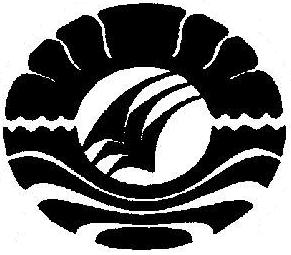 PENGARUH INFORMASI KARIR MELALUI FILM STRIP TERHADAP KEMANTAPAN PILIHAN KARIR SISWA SMK NEGERI 3 MAKASSAR Diajukan Kepada Fakultas Ilmu Pendidikan Universitas Negeri  Makassar  untuk memenuhi Sebagian Persyaratan Memperoleh Gelar Sarjana Pendidikan (S.Pd)OlehEKAWATY INDRA SAPUTRI064 404 090JURUSAN PSIKOLOGI PENDIDIKAN DAN BIMBINGANFAKULTAS ILMU PENDIDIKANUNIVERSITAS NEGERI MAKASSAR		2012PERSETUJUAN PEMBIMBINGJudul	: Pengaruh Informasi Karir Melalui Film Strip Terhadap Kemantapan Pilihan Karir Siswa SMK Negeri 3 Makassar.Atas nama saudari	:Nama		:  Ekawaty Indra SaputriNim	:  064404090Jurusan	:  Psikologi Pendidikan dan Bimbingan.Fakultas	:  Ilmu PendidikanSetelah diperiksa dan diteliti, telah memenuhi syarat untuk diuji.                                                                                         Makassar,    Oktober  2011Menyetujui:Pembimbing I,                                                    Pembimbing II,Dr. Sulaiman Samad, M.Si.                             Dra. Hj. Kustiah Sunarty, M.Pd.Nip.19651231 199203 1 035                             Nip. 19530303 198003 2 001MengetahuiKetua Jurusan/Prodi,Drs. H. Abdullah Pandang, M.Pd.      Nip. 19601231 198702 1 005ABSTRAKEkawaty Indra Saputri, 2012. Pengaruh Pemberian Informasi Karir melalui Film strip terhadap kemantapan pilihan Karir siswa di SMK Neg.3 Makassar. Skripsi. Dibimbing oleh Sulaiman Samad dan Kustiah SunartyPenelitian ini menelaah pengaruh Pemberian Informasi Melalui Film strip Terhadap Kemantapan pilihan Karir siswa di SMK Neg.3 Makassar. Masalah dalam penelitian ini adalah: (1) Bagaimanakah gambaran pemberian informasi karir terhadap siswa sebelum dan sesudah diberi perlakuan berupa tayangan penayangan film strip tentang dunia bengkel atau dunia otomotif, dan (2) Apakah ada pengaruh  pemberian informasi karir melalui film strip terhadap kemantapan pilihan karir siswa sebelum dan sesudah pemberian perlakuan. Tujuan penelitian ini yaitu: (1) Untuk mengetahui gambaran kemantapan siswa sebelum dan sesudah diberi perlakuan berupa penayangan film strip, dan (2) Untuk mengetahui ada tidaknya pengaruh pemberian informasi karir melalui tayangan film strip terhadap kemantapan pilihan karir siswa sebelum dan sesudah diberi perlakuan berupa tayangan film strip. Penelitian ini merupakan penelitian  eksperimen yang bersifat kuantitatif dengan desain eksperimen yang digunakan adalah One-Grup Pretes-Posttes Design.  Teknik pengumpulan data yang digunakan adalah Teknik Angket dan Observasi,  dengan menggunakan teknik analisis data Statistik Deskriptif dan analisis t-test. Subjek penelitian ini adalah siswa kelas X-1  Jurusan Otomotif SMK Negeri 3 Makassar pada tahun ajaran 2011-2012.Hasil penelitian menunjukkan bahwa: (1) Gambaran pemberian informasi karir terhadap kemantapan pilihan karir siswa sebelum diberi perlakuan berupa layanan informasi melalui tayangan film strip berada dalam kategori  rendah, namun setelah diberikan Layanan Informasi berupa pemutaran film strip mengalami peningkatan menjadi kategori tinggi, dan (2) Terdapat pengaruh positif informasi karir melalui tayangan film strip terhadap kemantapan pilihan karir siswa kelas X-1 jurusan Otomotif di SMK Negeri 3 Makassar. Artinya, bila layanan informasi melalui tayangan film strip diterapkan maka akan membantu siswa dalam meningkatkan kemantapannya terhadap jurusan yang telah dipilih. MOTTO“Tak ada rahasia untuk menggapai sukses, sukses itu dapat terjadi karena persiapan,  kerja keras dan bersedia belajar dari kegagalan”								(Collin Powel) Bersungguh-sungguhlah! Dan jangan malas! Dan jangan lalai! Karena penyesalan adalah akibat dari orang yang malas!Kuperuntukkan karya sederhana ini Kepada yang tercinta Ayahanda Abdul Kadir dan Ibunda NurAeniSuamiku,  serta saudaraku. Doa, Pengertian, Dorongan, dan Pengorbanan mereka yang selama ini memberi semangat dan motivasi. Semoga aku dapat memberikan yang terbaik untuk mereka PERNYATAAN KEASLIAN SKRIPSISaya yang bertanda tangan dibawah ini:Nama	:  Ekawaty Indra Saputri Nim	:  064404090Jurusan	:  Psikologi Pendidikan dan BimbinganJudul skripsi 	:		Pengaruh Informasi Karir Melalui Film Strip Terhadap Kemantapan Pilihan Karir Siswa SMK Negeri 3 Makassar.Menyatakan dengan sebenarnya bahwa skripsi yang saya tulis ini benar merupakan hasil karya saya sendiri dan bukan merupakan pengambil alihan tulisan atau pikiran orang lain yang saya akui sebagai hasil tulisan atau pikiran sendiri.Apabila dikemudian hari terbukti atau dapat dibuktikan bahwa skripsi ini hasil jiplakan, maka saya bersedia menerima sanksi atas  perbuatan tersebut sesuai dengan ketentuan yang berlaku. 							Makassar,      Januari 2012			  Yang  membuat  pernyataan  EKAWATY INDRA SAPUTRIPRAKATA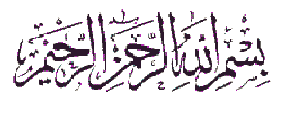 Assalamu Alaikum Wr. Wb.Syukur alhamdulillah penulis panjatkan kehadirat Allah SWT yang telah melimpahkan hidayah, taufik, dan rahmat-Nya, sehingga skripsi yang berjudul “Pengaruh Informasi Karir Melalui Film Strip Terhadap Kemantapan Pilihan Karir Siswa SMK Negeri 3 Makassar” dapat diselesaikan dengan baik.Penulis menyadari bahwa dalam proses penulisan skripsi ini banyak mengalami kendala. Namun berkat berkah dari Allah SWT sehingga kendala-kendala yang dihadapi tersebut dapat diatasi. Untuk itu, penulis menyampaikan ucapan terimakasih dan penghargaan kepada Dr. Sulaiman Samad, M. Si selaku pembimbing I dan Dra. Hj. Kustiah Sunarty, M. Pd selaku pembimbing II yang telah dengan sabar, tekun, tulus, dan ikhlas meluangkan waktu, tenaga, dan pikiran,  memberikan bimbingan, motivasi, arahan, dan saran-saran yang sangat berharga kepada penulis selama penyusunan skripsi ini.Selanjutnya,  pada kesempatan ini pula penulis menyampaikan rasa terima kasih yang sebesar-besarnya dan penghargaan yang setinggi-tingginya kepada Bapak/ Ibu:Ayahanda Abdul Kadir dan Ibunda NurAeni yang tercinta yang selalu memberikan kasih sayangnya serta dukungan moril maupun materil mulai dari awal sampai penyelesaian studi ananda.Prof. Dr. Ismail Tolla, M. Pd. selaku Dekan Fakultas Ilmu Pendidikan Universitas Negeri Makassar yang telah mengizinkan, memberikan kesempatan kepada penulis untuk melaksanakan penelitian.Drs. H. Abdullah Pandang, M.Pd dan Drs. Muh. Anas Malik, M.Si  selaku Ketua dan Sekretaris Program Studi FIP UNM yang telah menyiapkan sarana dan prasarana yang dibutuhkan selama menempuh pendidikan Program SI FIP UNM.Dra. Suriana B, M.Pd selaku Kepala Sekolah SMK Negeri 3 Makasssar yang telah memberikan izin melaksanakan penelitian pada sekolah yang dipimpinnya, dan Drs. Kasrun Kasiran, M.Pd yang telah membantu dalam pelaksanaan penelitian.Suamiku yang senantiasa memberikan perhatian dan dorongan sehingga penulis dapat termotivasi untuk menyelesaikan studi iniSahabat-sahabat terbaikku di kampus: Ria, Kiki, Citto, Afdalia, Ciwi, Cheiya, Adnan, Udi, Ardy, Asdi, Nacha, Rahma, Mirna, Yuli, yang selalu menemani dalam suka dan duka serta selalu membantu serta mendukung penulis dalam menyelesaikan penulisan karya ini. Rekan mahasiswa Jurusan Psikologi Pendidikan dan Bimbingan khususnya stimulus angkatan 2006 yang telah menunjukkan kerjasamanya dalam perkuliahan maupun dalam penulisanAdik-adik siswa SMK Negeri 3 Makassar khususnya kelas X Otomotif yang dengan ikhlas dan kerja samanya menjadi subjek dalam penelitian ini.Dan kepada semua pihak yang tidak dapat penulis sebutkan satu-persatu, terima kasih atas partisipasinya, semoga ALLAH Subhaanahu Wa Ta’alaa membalas semua kebaikan dan memberikan balasan yang setimpal. Amin.Akhir kata, semoga apa yang telah kita lakukan hari ini dapat membuat kita selangkah lebih maju dari hari–hari sebelumnya dan  mudah–mudahan tugas akhir ini  ada manfaatnya.      Wassalam.Makassar,    Januari 2012    Penulis DAFTAR ISI             									HalamanHALAMAN JUDUL		iLEMBAR PERSETUJUAN 		iiMOTTO		iiiABSTRAK		iv	PERNYATAAN KEASLIAN		v	PRAKATA		viDAFTAR ISI		ixDAFTAR TABEL		xi	DAFTAR GAMBAR		xiiDAFTAR LAMPIRAN		xiiiBAB I PENDAHULUAN Latar Belakang Masalah		1	Rumusan Masalah		6Tujuan Penelitian		7	Manfaat Penelitian		7	BAB II KAJIAN PUSTAKA, KERANGKA PIKIR DAN HIPOTESIS TINDAKANA. Kajian Pustaka		9B. Kerangka Pikir		29C. Hipotesis		30BAB III METODE PENELITIANPendekatan dan Desain Penelitian		31	Peubah dan Definisi Operasional Penelitian		32Populasi dan Sampel Penelitian		33Teknik Pengumpulan Data		34Teknik Analisis Data		37BAB IV HASIL PENELITIAN DAN PEMBAHASANHasil Penelitian		40Pembahasan		49BAB V PENUTUPKesimpulan		55Saran 		56DAFTAR PUSTAKA		57LAMPIRAN-LAMPIRAN		59RIWAYAT HIDUPDAFTAR TABELTabel Tabel  3.1  Kriteria Penentuan Hasil Observasi ………………………………    37Tabel  3.2  Kategorisasi Kemantapan Pilihan Karir ........................................	    38Tabel  4.1  Hasil Analisis Observasi Partisipasi Siswa Pada                    Pemutaran film 1,2,3 …………………………….……………….      41Tabel  4.2   Gambaran tingkat kemantapan pilihan karir siswa sebelum (pretest)                     dan sesudah (posttest) diberikan perlakuan  berupa penayangan                    film strip ............................................................................................     43DAFTAR GAMBARGambar                                                                                                                    HalKerangka Pikir Penelitian…………...................................................................     30DAFTAR LAMPIRANLampiran                                                                                             Pelaksanaan Kegiatan Eksperimen…………………………………Modul Pelaksanaan Penelitian Eksperimen…...……………………Kisi-kisi Angket Sebelum Uji Coba ………………………………...Data uji coba angket …………………………………………………Data Hasil Analisis Angket Uji Coba Lapangan ………………….Kisi-kisi Angket Setelah Uji Coba ………………………………….Skor Angket Pretest dan Posttest…………………………………….Uji Hipotesis …………………………………………………………Hasil Analisis Observasi Partisipasi SiswaPertemuan 1…………………………………………………………Hasil Analisis Observasi Partisipasi SiswaPertemuan 2………………………………………………………….Hasil Analisis Observasi Partisipasi SiswaPertemuan 3………………………………………………………….Gambaran Tingkat Persentase Kemantapan Karir Siswa Melalui Tayangan Film strip………………………………………Data Hasil Analisis Persentase Observasi………………………….Data Hasil Penelitian ………………………………………………..Dokumentasi …………………………………………………………Persuratan ……………………………………………………………Riwayat Hidup ………………………………………………………Hal606165707174798187888990919394100101